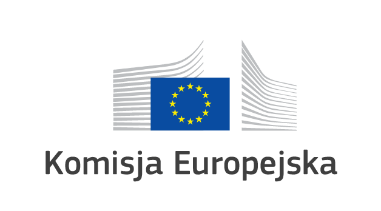 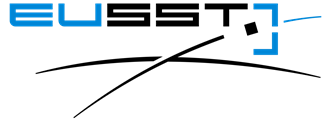 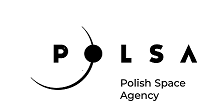 Załącznik nr 5 do SWZZ O B O W I Ą Z A N I Ezobowiązania podmiotu udostepniającego zasoby do oddania Wykonawcy do dyspozycji niezbędnych zasobów na potrzeby realizacji zamówieniadotyczy Części I*/Części II*/Części III*/Część IV*/Część V*/Część VIdziałając w imieniu i na rzecz: ……..………………………………………………………………………………………………………... …………….(pełna nazwa (firma) dokładny adres innego podmiotu oddającego do dyspozycji Wykonawcy swoje zasoby) reprezentowanego przez …………………………………………………………………………………………………………………………………….zobowiązujemy się do oddania, w rozumieniu art. 118 ustawy z dnia 11 września 2019 r. Prawo zamówień publicznych (tj. Dz. U. z 2021 r. poz. 1129 ze zm.),  do dyspozycji: ………………………………………………………………………………………………………………………………(pełna nazwa (firma) dokładny adres Wykonawcy, któremu Podmiot udostępnia swoje zasobyzasobów w zakresie:  zdolności technicznych lub zawodowychna potrzeby realizacji zamówienia:„DOSTAWA I INSTALACJA AUTOMATYCZNYCH ZESTAWÓW TELESKOPOWYCH WRAZ Z USŁUGĄ WDROŻENIA DO UŻYTKOWANIA,znak sprawy: BO/16/2021”,* Niepotrzebne skreślić  Proszę o podpisanie kwalifikowanym podpisem elektronicznym (KWALIFIKOWANY PODPIS ELEKTRONICZNY OSOBY UPOWAŻNIONEJ DO SKŁADANIA OŚWIADCZEŃ WOLI W IMIENIU PODMIOTU TRZECIEGO - UDOSTĘPNIAJĄCEGO) UWAGA! Zobowiązanie podmiotu trzeciego musi być podpisane przez osobę/y upoważnioną/e do reprezentowania podmiotu trzeciego zgodnie z wpisem do KRS, wpisem do CEIDG lub umową spółki albo przez osobę/y posiadającą/e pełnomocnictwo, które wykonawca zobowiązany jest dołączyć do oferty.Zgodnie z zapisami SWZ i ustawy Pzp, zobowiązanie wypełnia podmiot trzeci w przypadku, gdy Wykonawca polega na jego zasobach w celu wykazania spełniania warunków udziału w postępowaniu.Lp.Zakres udostępnianych zasobówSposób (np.: podwykonawstwo)i okres udostępnienia wykonawcy iwykorzystania przez niego zasobówpodmiotu udostępniającego tezasoby przy wykonywaniuzamówienia(faktyczny okres, przez który inny podmiotudostępni wykonawcy swoje zasoby, np.na czas udziału w realizacji przedmiotuzamówienia)Charakter stosunku, jaki będzie łączył Wykonawcę z innym podmiotem(np. umowa cywilno-prawna)* Zdolności techniczne lub zawodowe: dotyczy doświadczenia w wykonaniu zamówienia,  o którym mowa w warunku postawionym przez Zamawiającego:  (podanie  przedmiotu zamówienia oraz nazwy podmiotu na rzecz którego wykonywane było zamówienie oraz nazwy i miejsca wykonania zamówienia) ……………………………………………………… ……………………………………………………… ……………………………………………………… 